Informace  k výuce 1. třída od 8. 3. – 12. 3.Dobrý den, jsem moc ráda, že většina dětí má docela dobré připojení. Až na některé výpadky internetu jsme minulý týden docela zvládli. Vidím, že většina dětí je stále samostatnější a za chvíli vás už ani nebudou potřebovat k on- line výuce.  Držte se přibližně rozvrhu ke dnům. Nemusíte dělat úkoly napřed, chci vám ušetřit práci a udělat s dětmi. Naučte, prosím, děti naklápět obrazovku, abych viděla přímo do sešitu, co píší. U tabletů to bude složitější, ale určitě vymyslíte nějaký systém. Pravděpodobně se objeví na internetu dobrovolná celoškolní výzva, tak sledujte.Máme nové fotografie- Prvňáci v únoru. Pohádka se ještě tvoří.Budeme mít medvídkový týden, posílám v materiálech každému několik samolepek medvídků, které vy rodiče jakožto domácí učitelé využijte k hodnocení a pochvale za splněný úkol. Můžete lepit přímo do žákovské knížky do března – napište, za co to mají. Nebo lepte hned pod práci.  Děkuji Vám za trpělivost a vzornou spolupráci.   Blanka GoňováSkype:Pozor změna – Magdička je zelená skupina! Nebude se tolik prolínat s Toničkou. (čtvrťáci slyšeli, co se učí prvňáci a obráceně)ZELENÍ: ADÉLKA, TOMÁŠEK, KUBÍK, MATY, ANIČKA ,MAGDIČKA,ČERVENÍ: BELČA, KRISTÝNKA, ŠÍMA, VERUNKA, NELINKAHodiny – rozpis – pozor, také trochu změna, vzhledem k semináři p. uč Němcové – mám v úterý dopoledne páťáky.Vkládány i TČ, PČ, SH, SP - průběžněIndividuální konzultace po domluvě odpoledne.Odevzdávání úkolů: V pátek nafoťte a pošlete tento výběr najednou: Písanku str: 31, 32, Matematika – str. 38, ČJ : Mášenka a tři medvědi – pracovní listy .   Vše zakládejte do folie nebo desek za tento týden. Děkuji BGPONDĚLÍÚTERÝ:STŘEDAČTVRTEK:PÁTEK:MILÁ ANIČKO, MAGDIČKO, TOMÁŠKU, KUBÍČKU, ŠIMONKU VERUNKO, NELINKO, KRISTÝNKO, MATYLDO, ADÉLKO, BELINKO!TENTO TÝDEN NA VÁS ČEKÁ TÝDEN PLNÝ MEDVÍDKŮ. KAŽDÝ DEN POHÁDKA! 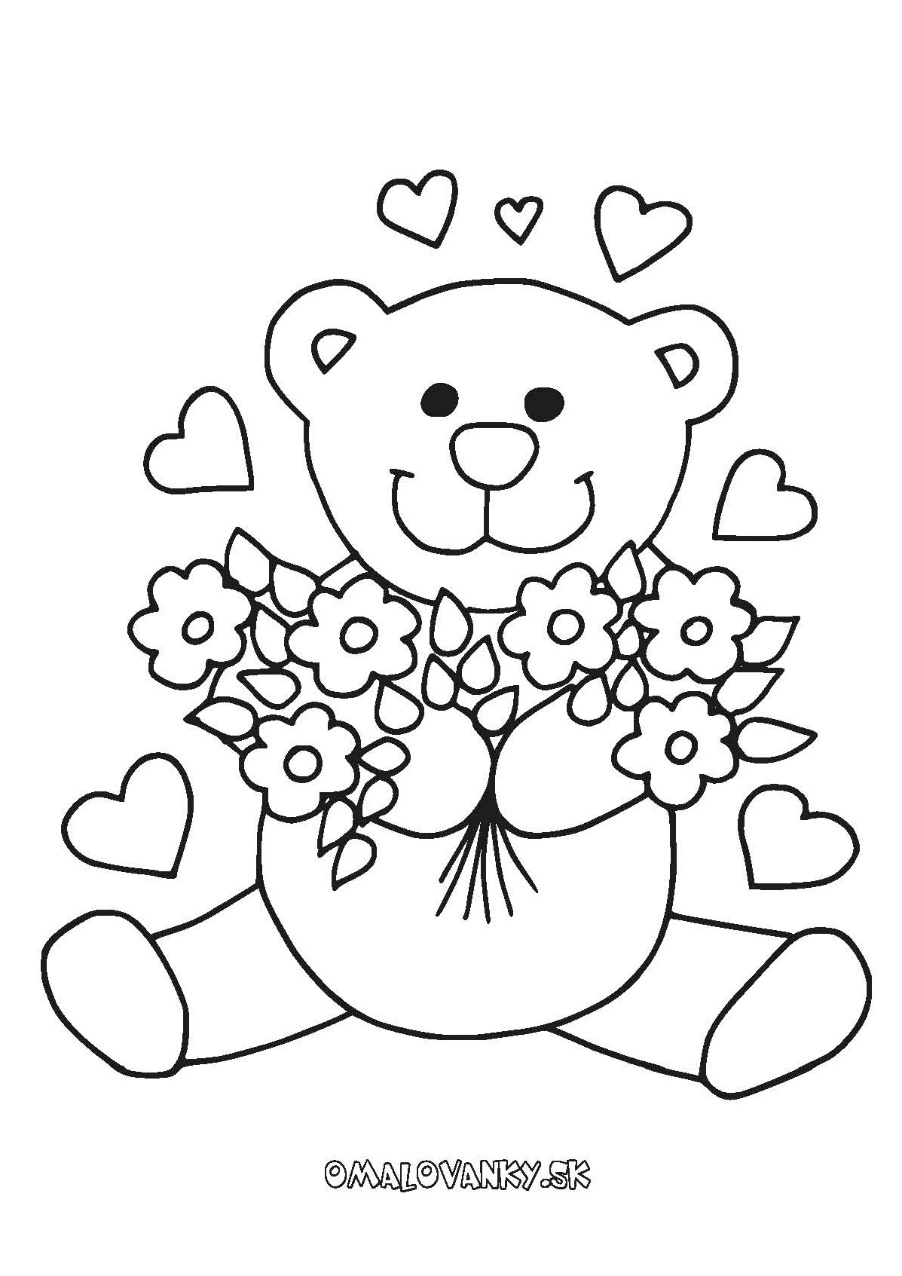                                                                 UŽ SE NA VÁS TĚŠÍ                                                 VAŠE PANÍ UČITELKA                                               BLANKA GOŇOVÁ               PONDĚLÍ:Mášenka a tři medvědi:Přečti  pohádku, domyslI konec.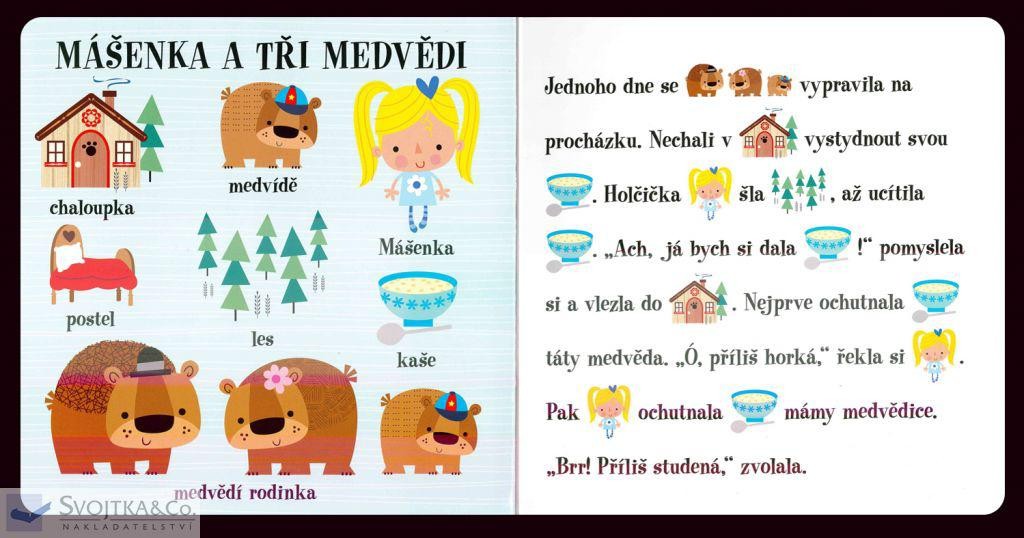 1.VYPRAVUJ POHÁDKU:                                                                     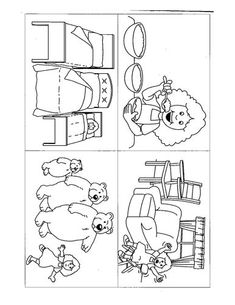 2. Očísluj, jak šlo za sebou:Napiš psacím: stůl____________     mísa__________________Máša_________________ postel____________________ÚTERÝ: Samostatná práce: Vypravuj  někomu pohádku podle obrázků: 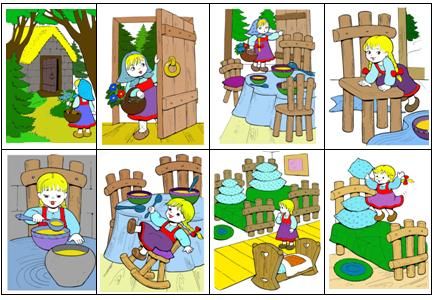 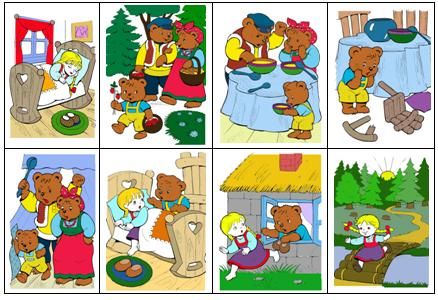 Napiš 5 – 10 slov k pohádce a nebo přímo 2 nebo 3 věty.ČTVRTEK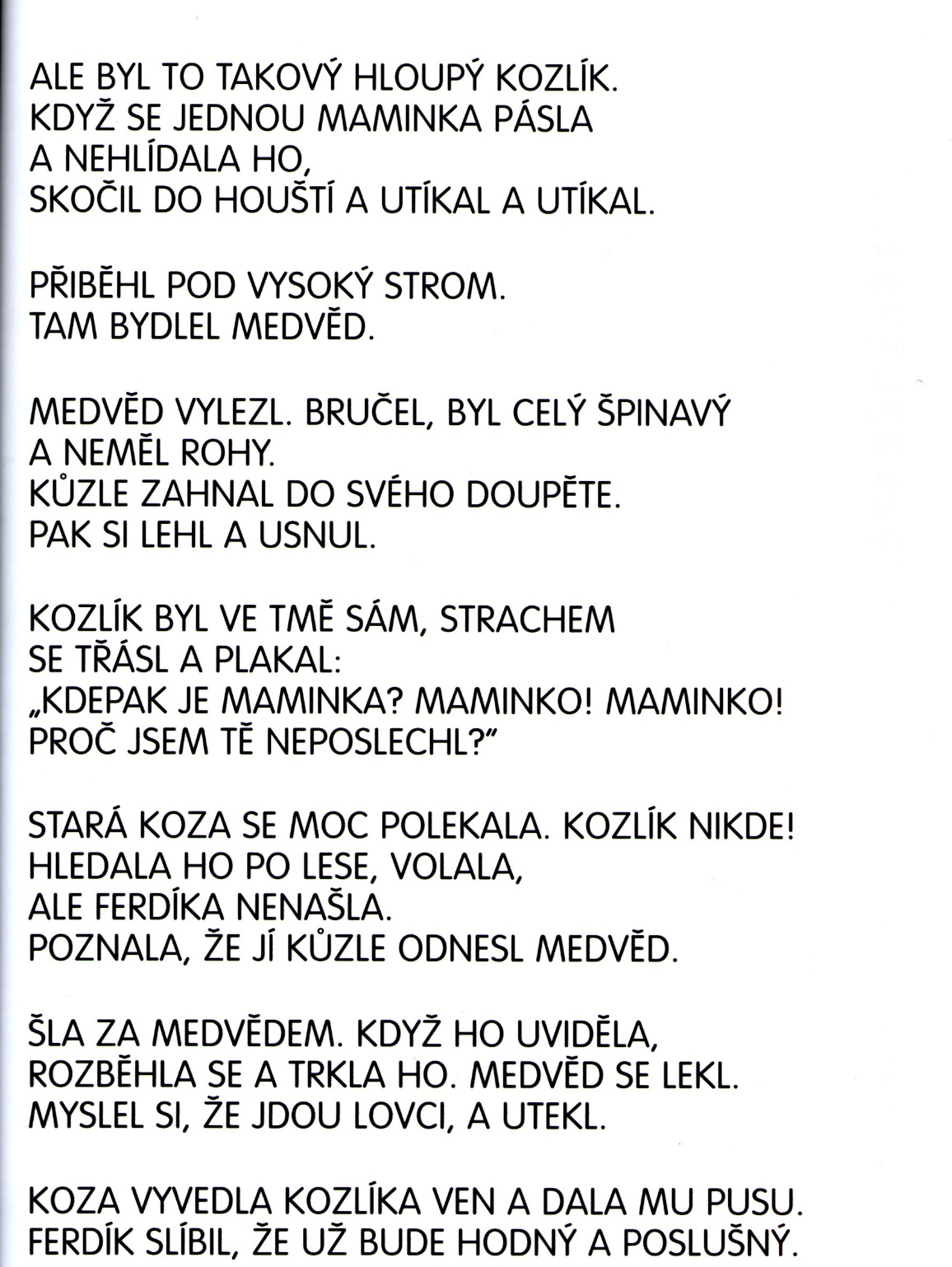 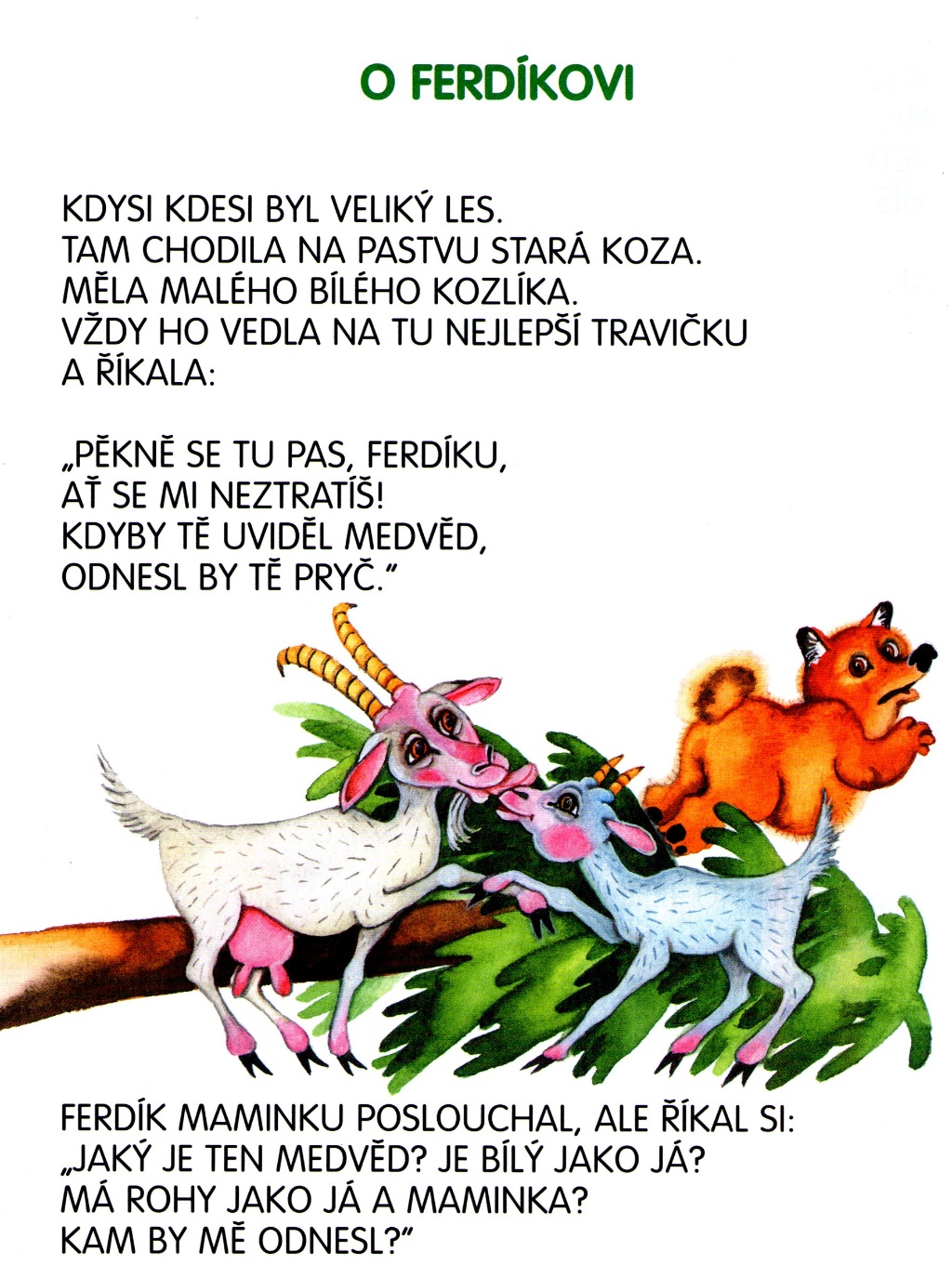 Kdo byl Ferdík?   ________________________________________Doplň věty:  TAM CHODILA NA PASTVU STARÁ     ________________ALE BYL TO TAKOVÝ HLOUPÝ ___________________MEDVĚD VYLEZL, BRUČEL BYL CELÝ___________________KOZA VYVEDLA KOZLÍKA VEN A DALA MU _________________Podtrhni, kde je v textu KOZA, KOZLÍK, MEDVĚD.Nakresli medvěda v doupěti: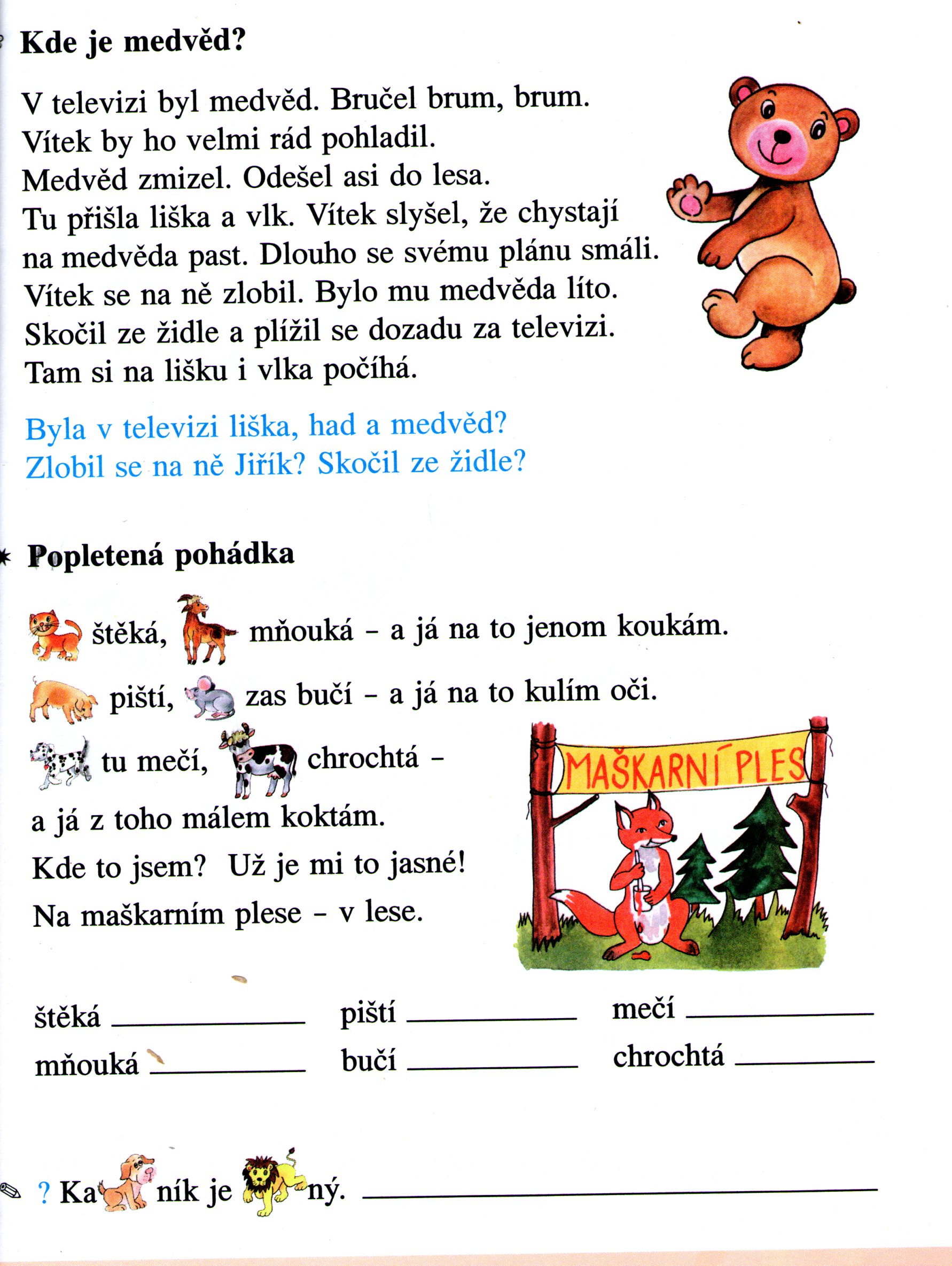  O rukavičce:  vystříhej zvířátka, vymaluj, přilep na špejle.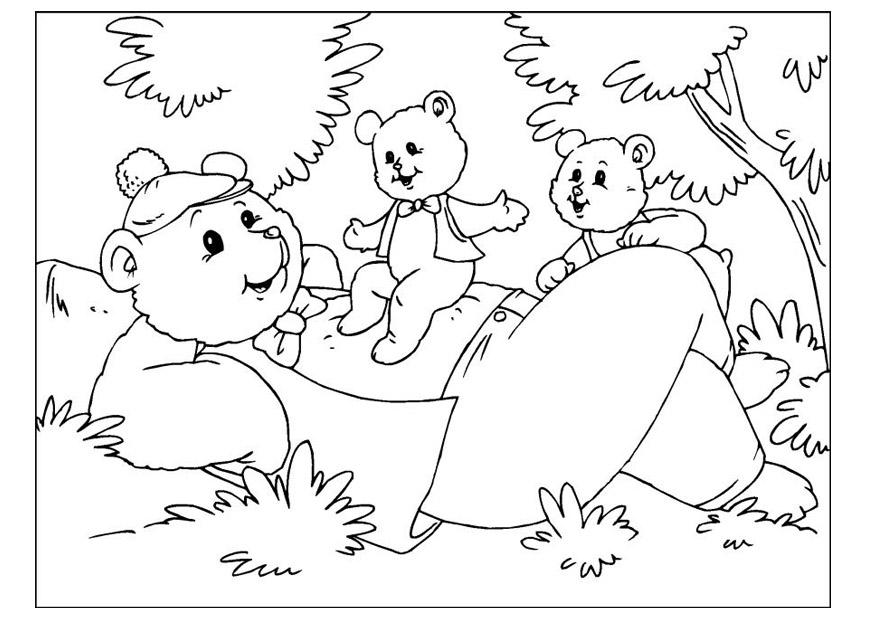 Dobrovolně si můžeš udělat rukavičku podle obrázku a hrát doma divadlo. Je tam i malá omalovánka.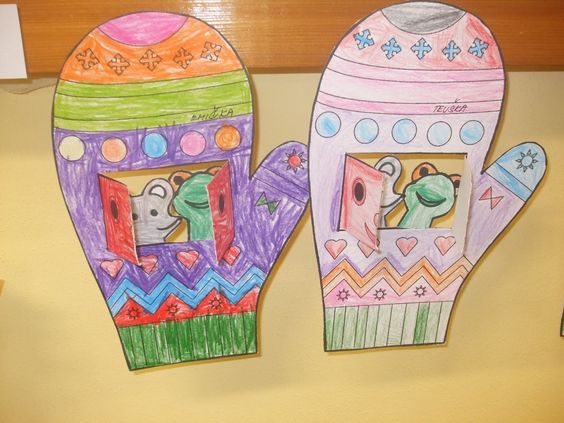 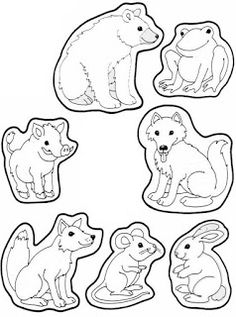 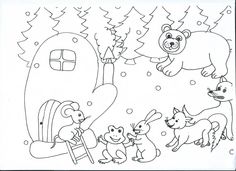  Dědeček ztratil v lese rukavičku. 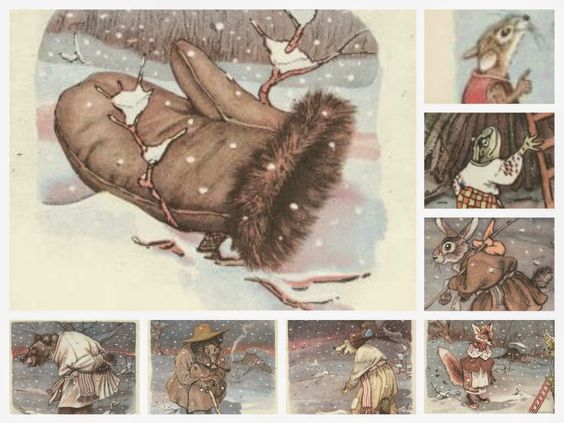 Uviděla ji myška Hrabalka. To by byl hezký domeček a vlezla do ní. Šla kolem žabka Kuňkalka. Kdopak tady bydlí? Já myška Hrabalka a kdo jsi ty?  Já žabka Kuňkalka. Mohu tu bydlet s tebou? A už tam byly 2. Šel kolem zajíček Ušáček. Jé to je hezký domeček? Kdopak tady bydlí? Já myška H______________, já žabka ______________ a kdo jsi ty? Já zajíček ____________. Budeš tu bydlet s námi. Šla kolem lištička Kmotřička. Rukavičko, kdopak tady bydlí? Já _____________Hrabalka, já__________Kňkalka, já ______   Ušáček a kdo jsi ty? Já jsem ______________________________________Bydleli tam 4. Pak přišel ještě kaneček Tesáček a nakonec medvěd Bručoun.  Zvířátka se polekala a utekla.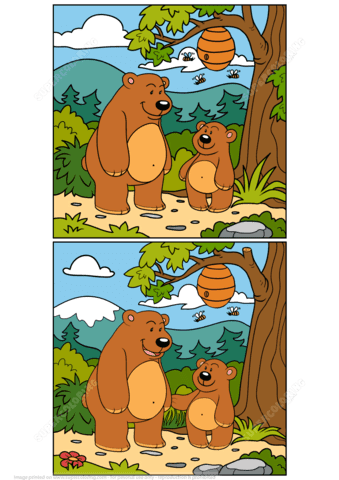 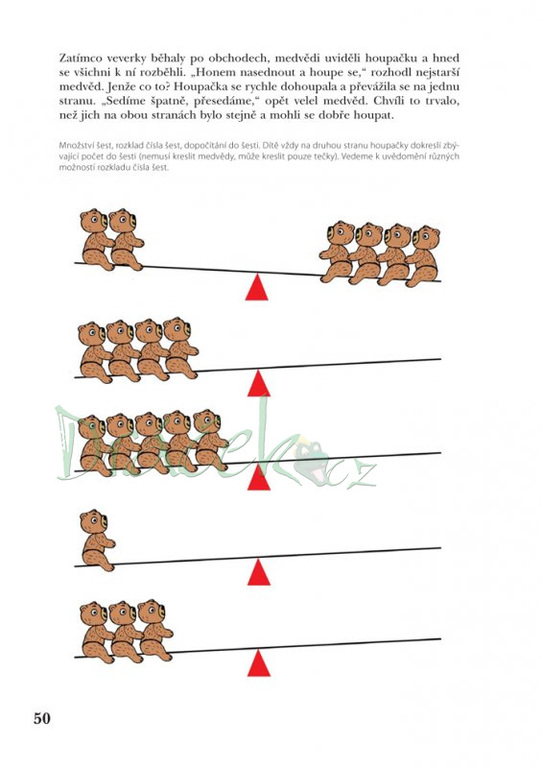 Najdi rozdíly:                                                                                  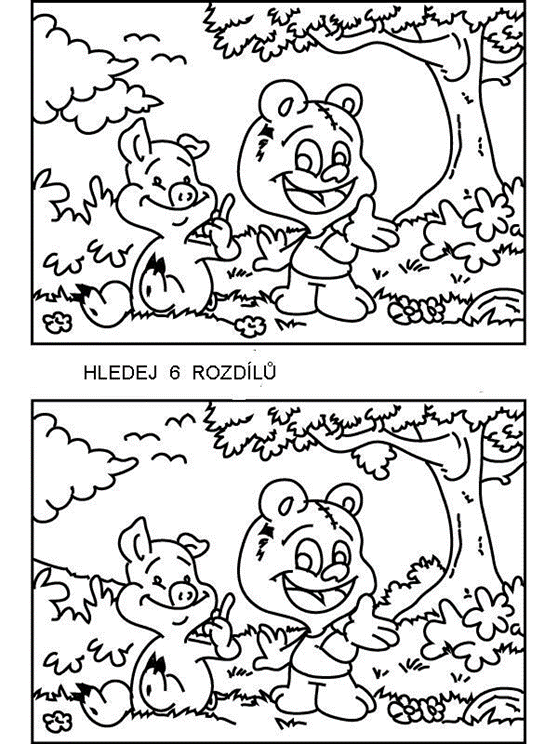 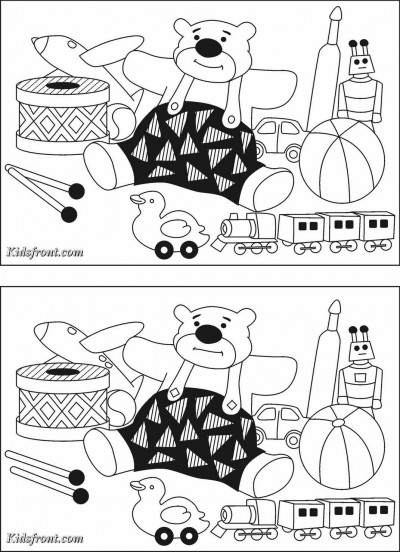 dobrovolný námět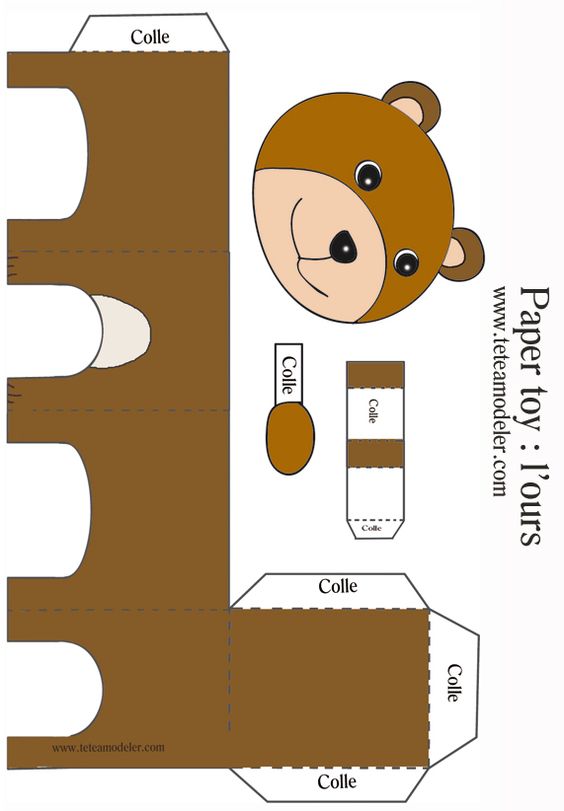 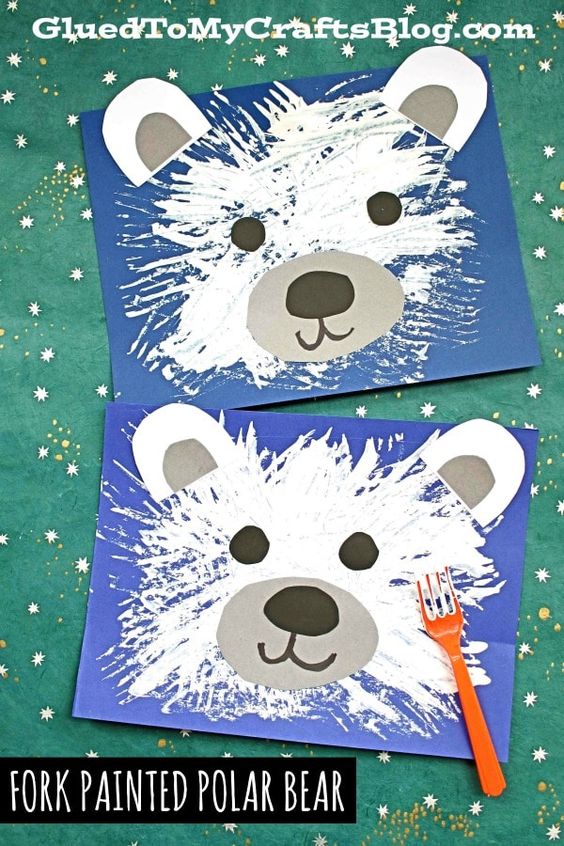 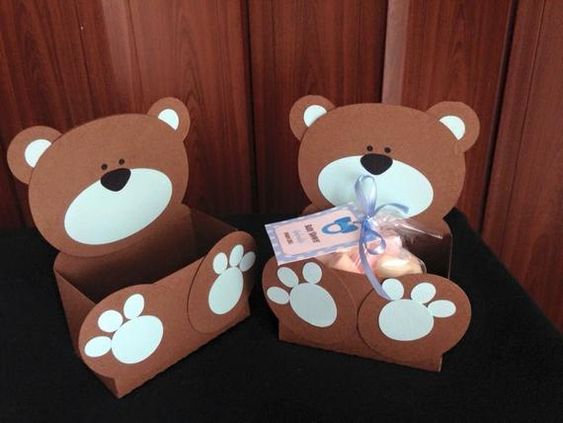 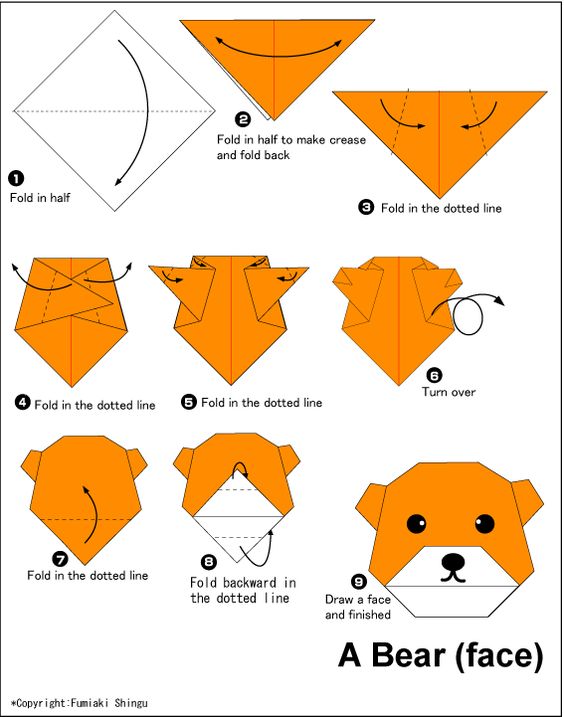                                               udělejte si obrázek medvídka – otisk vidličkou8: 00 –  8:459:00 – 9:4510:00 – 10:45 11:00 – 11:45PoČJMČJ MÚČJ, 8:00 - 8:20ČJ: 8:30 – 8:50samostatná prácesamostatná prácesamostatná práceSAJČJ, M AJČJ, MČtČJM, ČJMPáČJOP, ČJOPNA SKYPE:SAMOSTATNĚDOBROVOLNĚČJ – Mášenka a tři medvědi – PLČti vlastní knížku 10 min. Psaní: malé y - ukázkyM- PS str. 35PČ – vystříhej a slep medvídka , dle návodu – vyber si . NA SKYPE:SAMOSTATNĚDOBROVOLNĚČJ – úkoly připravímČJ  Mášenka a tři medvědi – pracovní list 2- vypravováníNajdi doma nějakou knížku, ve které je medvěd a kousek přečti.Psaní:dopíšeme y str. 28, věty na str. 29TČ – obrázek medvídka – otisk vidličkouM: str 38NA SKYPE:SAMOSTATNĚDOBROVOLNĚAJ – úkoly připravím (birthday – 5. lekce)ČJ  Popletená pohádka – pracovní list ČJ: Kde je medvěd – pracovní list přečístVybarvit omalovánkuPsaní slova na str. 30M – medvědi houpačka – domalujNA SKYPE:SAMOSTATNĚDOBROVOLNĚČJ O Ferdíkovi – pracovní listVystříhat zvířátka k pohádce O rukavičce na zítra. Nalepit na špejle.Psaní: slabiky slova str. 31M str. 40, 41 , připrav 10 kostičekM- hledej rozdílySH - úkoly připravímNA SKYPE:SAMOSTATNĚDOBROVOLNĚČJ  O rukavičče – čtení a dramatizaceČj – vlastní knížka – 10 minOP – úkoly připravímPsaní.  Str. 32- opakovat písmenaMášenka ochutnala kašičku. Nakonec si hrála s medvídky.Nejlépe se jí spalo v malé postýlce.Ta nejmenší židlička byla akorát.